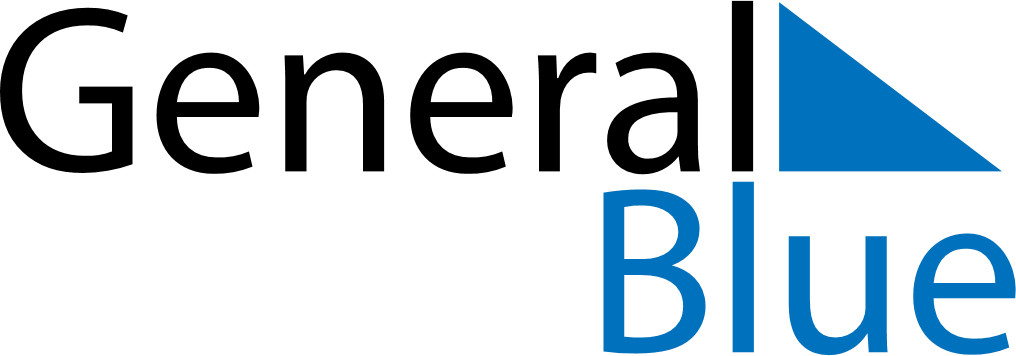 Meal PlannerFebruary 7, 2022 - February 13, 2022Meal PlannerFebruary 7, 2022 - February 13, 2022Meal PlannerFebruary 7, 2022 - February 13, 2022Meal PlannerFebruary 7, 2022 - February 13, 2022Meal PlannerFebruary 7, 2022 - February 13, 2022Meal PlannerFebruary 7, 2022 - February 13, 2022Meal PlannerFebruary 7, 2022 - February 13, 2022Meal PlannerFebruary 7, 2022 - February 13, 2022MondayFeb 07TuesdayFeb 08WednesdayFeb 09ThursdayFeb 10FridayFeb 11SaturdayFeb 12SundayFeb 13BreakfastLunchDinner